            КАРАР                                                                 ПОСТАНОВЛЕНИЕ   21 март 2016 й.                                № 10                     21 марта  2016 г.Об усилении мер пожарной безопасности в  сельском поселении Зильдяровский  сельсовет на весенне-летний период 2016 года          Руководствуясь Федеральным Законом от 06 октября 2003 года № 131-ФЗ «Об общих принципах организации местного самоуправления в Российской Федерации» и Федеральным Законом от 21 декабря 1994года  № 69-ФЗ «О пожарной безопасности», постановлением главы администрации муниципального района Миякинский район от 04 марта 2016 года № 126 « Об усилении мер пожарной безопасности в муниципальном районе Миякинский район на весенне-летний период 2016 года», в целях недопущения возникновения чрезвычайных ситуаций, связанных с пожарами в весенне-летний пожароопасный периодПОСТАНОВЛЯЮ :        1.Обеспечить выполнение требований пожарной безопасности в населенных пунктах, на подведомственных объектах, соблюдение противопожарного режима, обратив особое внимание на:        - реализацию первичных мер пожарной безопасности;        - очистку территорий населенных пунктов от мусора и сухостоя без последующего сжигания.        2. Силами личного состава добровольных пожарных команд в наиболее пожароопасный период организовать патрулирование населенных пунктов, лесов и лесопосадок; предоставлять в ЕДДС района графики дежурства ответственных лиц администрации.        3.Рекомендовать руководителям  организаций и учреждений, независимо от форм собственности, осуществить комплекс мероприятий по обеспечению пожарной безопасности :        - провести оперативные совещания с рассмотрением вопроса по обеспечению пожарной безопасности на подведомственных объектах, провести дополнительные противопожарные инструктажи с работниками, лицами обеспечивающих охрану объектов;        - провести проверку состояния и необходимый ремонт источников пожаротушения, исправности и наличия средств первичного пожаротушения, Проверку состояния дорог и проездов по территории организации, провести уборку территорий от горючего мусора и сухой травы;         - принять меры к усилению противопожарного режима и проведению дежурным персоналом тренировок по учебной эвакуации людей из здания на объектах здравоохранения, образования, социальной защиты населения с круглосуточным пребыванием граждан.        4.Рекомендовать руководителям организаций, индивидуальным предпринимателям и гражданам, осуществляющим сельскохозяйственную деятельность, владельцам паевых земель:        - создать минерализованные полосы на сельхозугодиях примыкающих к населенным пунктам, лесным массивам с целью недопущения распространения огня;         - запретить выжигание сухой травянистой растительности, стерни, пожнивных остатков на землях сельскохозяйственного назначения и землях запаса, разведение костров на полях;        - обеспечить выполнение комплекса мер по обеспечению пожарной безопасности и технической надежности объектов хранения и переработки кормов. 5.Контроль за исполнением данного постановления оставляю за собой.     Глава сельского поселения                                       З.З.ИдрисовБашkортостан РеспубликаhыМиәкә районы муниципаль районының Елдәр ауыл советы ауыл биләмәhе Хакимиәте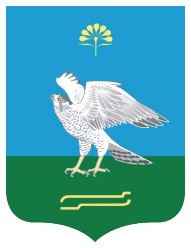 Республика БашкортостанАдминистрация сельского поселения Зильдяровский сельсовет муниципального района Миякинский район